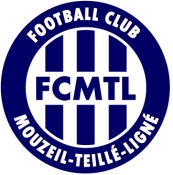 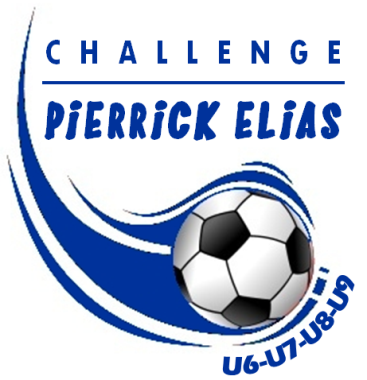 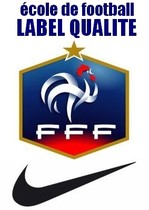 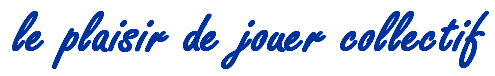 Mr, Mme le Président,Mr, Mme le Secrétaire,Mr(s), Mme(s) le(s) Responsable(s) de l’école de football,Mr(s), Mme(s) le(s) Responsable(s) de la catégorie U8/U9Mr(s), Mme(s) le(s) Responsable(s) de la catégorie U6/U7Le Football Club Mouzeil-Teillé-Ligné est heureux de vous inviter à la 13ème édition du Challenge Pierrick Ellias qui se déroulera à Ligné (44) le samedi 15 février 2020 dans la salle Eugène Durand.Les responsables du club et les équipes dirigeantes des catégories U6-U7 & U8-U9 ont souhaité organiser ce traditionnel rassemblement en salle afin d’animer la période hivernale de façon ludique et festive. Cette manifestation s’articulera autour d’un rassemblement U6-U7 le matin (de 9h00 à 12h00) et d’un challenge U8-U9 l’après-midi (13h00-18h30) dans une démarche respectueuse des valeurs du football d’animation : le plaisir de jouer, le fair-play, l’esprit d’équipe …Dans l’attente de votre inscription et espérant vous rencontrer le samedi 9 février prochain, sportivement.------------------------------------------------------------------------------------------------------------------------------------------------------------- l’inscription est gratuite - Ce document est à retourner avant le 25 janvier 2020 à l’adresse mail suivante : challenge.pierrick-elias@fcmtl.net    Un mail de confirmation vous sera envoyé au plus tard le 30 janvier 2020 pour valider votre inscription.Christophe CESBRON37, impasse d’Houat 44 850 LignéPrésident FC MTL : 06 79 66 62 12Suivi des Inscriptions Challengechallenge.pierrick-elias@fcmtl.net     Ismaël BOUTELDJA791, rue du Pré Athelin 44 850 LignéOrganisation Challenge : 06 81 71 31 85CHALLENGE PIERRICK ELIASSAMEDI 15 FÉVRIER 2020 - SALLES DES SPORTS DE LIGNE - RASSEMBLEMENTS U6-U7 & U8-U9NOM DU CLUB :                            NOM DU RESPONSABLE :            ADRESSE :                                       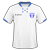                                                         __.__.__.__.__      e-mail (obligatoire)                                                            Le club souhaite engager :    U6-U7 :   1  équipe     2 équipes    3 équipes                                                                                                          U8-U9 :   1  équipe     2 équipes   (+1 équipe )